Электронный выпуск новостей о текущих конкурсах российских фондов и программ(34) 2017СОДЕРЖАНИЕ:РФФИ. Конкурс проектов 2018 года организации российских и международных молодежных научных мероприятий	3РФФИ. Дополнительная тема конкурса 2017 года проектов ориентированных фундаментальных научных исследований (тема 710)	5Гранты фонда "Русский мир"	6РФФИ. Конкурс проектов 2018 года организации российских и международных молодежных научных мероприятийРоссийский фонд фундаментальных исследований (РФФИ, Фонд) объявляет о проведении конкурса проектов 2018 года организации российских и международных молодежных научных мероприятий.Код Конкурса - «мол_г».Задача Конкурса – развитие регионального и международного научного сотрудничества, создание условий молодым российским ученым для обмена результатами исследований, выявление тенденций научных исследований по направлениям, в том числе поддерживаемым Фондом, привлечение молодых ученых к фундаментальным исследованиям по актуальным научным тематикам.На Конкурс может быть представлен проект организации российского или международного молодежного научного мероприятия или отдельной секции российского или международного молодежного мероприятия, проводимого на территории Российской Федерации, по следующим научным направлениям:(01) математика, механика; (02) физика и астрономия; (03) химия и науки о материалах; (04) биология; (05) науки о Земле; (07) инфокоммуникационные технологии и вычислительные системы; (08) фундаментальные основы инженерных наук; (09) история, археология, этнология и антропология; (10) экономика; (11) философия, политология, социология, правоведение, социальная история науки и техники, науковедение; (12) филология и искусствоведение; (13) психология, фундаментальные проблемы образования, социальные проблемы здоровья и экологии человека; (14) глобальные проблемы и международные отношения; (15) фундаментальные основы медицинских наук; (16) фундаментальные основы сельскохозяйственных наук.До подачи Проекта на Конкурс в сети Интернет должна быть размещена информация о мероприятии: сведения о программном и организационном комитетах, о научной программе, сроках проведения, размере организационного взноса. Указание Интернет-ресурса, содержащего всю необходимую информацию и функционирующего на момент подачи заявки на участие Проекта в Конкурсе, является обязательным условием допуска Проекта для участия в Конкурсе. Информация, указанная на сайте, должна соответствовать информации, приведенной в Проекте.На момент подачи заявки на участие Проекта в Конкурсе должна быть сформирована предварительная научная программа мероприятия. К Заявке должны быть приложены тезисы пленарных докладов. По тезисам и научной программе эксперты Фонда будут оценивать масштаб, научный уровень и актуальность заявляемого мероприятия. Не менее 70 процентов докладчиков, выступающих с устными или пленарными докладами на мероприятии, должны быть молодыми учеными (без ученой степени; с ученой степенью кандидата наук или PhD, возраст которых не превышает 35 лет на дату начала проведения мероприятия; с ученой степенью доктора наук, возраст которых не превышает 39 лет на дату начала проведения мероприятия).Внимание: Проект не будет допущен к Конкурсу, если приведенные выше условия не будут выполнены.Заявка на участие Проекта в Конкурсе оформляется в информационной системе Фонда (КИАС РФФИ).Оформление заявок на участие проектов в Конкурсе в КИАС РФФИ проходит с 14 ноября 2017 года до 23 часов 59 минут московского времени 15 августа 2018 года.После регистрации Заявки в КИАС РФФИ (присвоения регистрационного номера) в Фонд в печатном виде должны быть представлены документы, указанные в п. 2.2 объявления на сайте РФФИ.Для мероприятий, начало которых запланировано в январе – феврале 2018 года, Декларация должна поступить в Фонд не позднее, чем за 1 месяц до начала мероприятия.Для мероприятий, начало которых запланировано в марте – апреле 2018 года, Декларация должна поступить в Фонд не позднее, чем за 3 месяца до начала мероприятия.Для мероприятий, начало которых запланировано в мае – декабре 2018 года, Декларация должна поступить в Фонд не позднее, чем за 4 месяца до начала мероприятия.Проекты, по которым документы поступят в Фонд после указанного срока, не будут допущены к Конкурсу.Фонд рассматривает заявки на участие Проекта в Конкурсе и принимает решение о поддержке проектов по мере поступления заявок, но не реже одного раза в три месяца.Условия использования гранта определяются «Перечнем допускаемых РФФИ расходов гранта, выделяемого победителям конкурса проектов организации российских и международных молодежных научных мероприятий».Проект на Конкурс могут представить:А) Юридическое лицо - российская организация (кроме казенного учреждения), уставом которой в качестве основной деятельности предусмотрена научная или научно-техническая деятельность (далее – Научная организация).Внимание: Получателем гранта Фонда в случае поддержки Проекта, представленного на Конкурс от имени юридического лица, является Научная организация. При выполнении работ по Проекту, в случае его поддержки Фондом, замена Научной организации не производится.Б) Физическое лицо, являющееся гражданином или имеющее вид на жительство в России, состоящее на учете в налоговых органах и Пенсионном фонде России, входящее в состав организационного и/или программного комитета мероприятия в качестве председателя или заместителя председателя.Заявка от имени Научной организации подается работником Научной организации, являющимся председателем или заместителем председателя организационного и/или программного комитета мероприятия и имеющим необходимые полномочия. Полномочия лица, оформляющего Заявку в КИАС РФФИ от имени Научной организации, подтверждаются в Декларации Научной организации.Срок подачи заявок для участия в конкурсе: 15 августа 2018 года. При этом: - для мероприятий, начало которых запланировано в январе – феврале 2018 года, Декларация должна поступить в Фонд не позднее, чем за 1 месяц до начала мероприятия.- для мероприятий, начало которых запланировано в марте – апреле 2018 года, Декларация должна поступить в Фонд не позднее, чем за 3 месяца до начала мероприятия.-для мероприятий, начало которых запланировано в мае – декабре 2018 года, Декларация должна поступить в Фонд не позднее, чем за 4 месяца до начала мероприятия.Полный текст объявления конкурса на сайте РФФИ: http://www.rfbr.ru/rffi/ru/contest/o_2052209РФФИ. Дополнительная тема конкурса 2017 года проектов ориентированных фундаментальных научных исследований (тема 710)Федеральное государственное бюджетное учреждение «Российский фонд фундаментальных исследований» (далее - Фонд) на основании решения бюро совета Фонда от «31» октября 2017 года объявляет дополнительную тему конкурса 2017 года проектов ориентированных фундаментальных научных исследований по актуальным междисциплинарным темам (далее – Конкурс).На Конкурс могут быть представлены научные проекты по теме:Тема 710. Фундаментальные проблемы создания новых высокотемпературных сверхпроводниковых материалов и устройств на их основеСрок выполнения проектов – 3 года.Заявки на участие проектов в Конкурсе по указанной теме, оформленные в информационной системе Фонда - КИАС РФФИ, принимаются с 15 ноября 2017 года до 23 часов 59 минут по московскому времени 15 декабря 2017 года.Печатный экземпляр заявки должен быть представлен в Фонд до 25 декабря 2017 года включительно. Подведение итогов Конкурса по теме 710 – не позднее 28 февраля 2018 года.По итогам Конкурса Фонд предоставляет грант для реализации проектов по указанным выше темам в 2018 году.Решение о предоставлении гранта на реализацию проектов в 2019 г. и 2020 г. Фонд будет принимать по результатам экспертизы отчётов о реализации проектов в истекшем году.
Срок подачи заявок для участия в конкурсе: 15 декабря 2017 года.Полная информация на сайте РФФИ : http://www.rfbr.ru/rffi/ru/contest/o_2052105 Гранты фонда "Русский мир"Фонд «Русский мир» дает гранты на реализацию проектов, направленных на популяризацию русского языка и культуры и поддержку программ изучения русского языка. Гранты Фонда предоставляются по итогам конкурсов, проводимых раздельно по следующим направлениям:проекты по продвижению русского языка;проекты культурно-гуманитарной направленности.В рамках реализации проектов по продвижению русского языка принимаются к рассмотрению проекты, имеющие своей целью:обучение русскому языку (в том числе как неродному и как иностранному);повышение квалификации и переподготовку преподавателей русского языка и литературы;создание новых учебно-методических комплексов, учебных пособий, учебников и иных изданий в помощь преподавателям русского языка и литературы, изучающим русский язык;разработку мультимедийных образовательных ресурсов и систем дистанционного обучения русскому языку и литературе;проведение олимпиад и конкурсов по русскому языку и литературе;учреждение и поддержка деятельности русскоязычных школ;популяризацию русского языка и литературы по каналам средств массовой информации;проведение лингвистических исследований по русскому языку;проведение форумов, конференций, круглых столов, фестивалей, праздников и других аналогичных мероприятий, направленных на популяризацию русского языка и русской литературы. В рамках культурно-гуманитарного направления рассматриваются проекты, ставящие своей целью популяризацию идей и ценностей Русского мира, формирование за рубежом позитивного образа России и интереса к её современной жизни, включая:выпуск и продвижение русскоязычных средств массовой информации, иных информационных ресурсов, ориентированных на сохранение и продвижение ценностей Русского мира;подготовку и выпуск монографий, книг, альбомов, создание фильмов о Русском мире и его выдающихся представителях;проведение форумов, конференций, круглых столов, семинаров, посвящённых исследованию России, её истории и культуры и их места в мировой цивилизации;проведение тематических фестивалей, праздников, выставок, конкурсов и т.п.;проведение иных исследований и мероприятий культурно-гуманитарной направленности.Заявки принимаются дважды в год: с 1 января по 30 июня каждого года — по проектам, реализация которых начинается с 1 января следующего года (весенняя сессия);с 1 июля по 31 декабря каждого года — по проектам, реализация которых начинается с 1 июля года, следующего за годом подачи заявки (осенняя сессия).Более подробная информация на сайте фонда: http://www.russkiymir.ru/ по адресу: http://www.russkiymir.ru/grants/regulations.php Уважаемые коллеги!Перед отправкой заявки на любой конкурс, ее необходимо зарегистрировать в Информационно-аналитическом отделе Управления научных исследований у Екатерины Алексеевны Богдановой.Подробную информацию о конкурсах, конкурсную документацию, консультации по оформлению заявок Вы можете получить в информационно-аналитическом отделе Управления научных исследований (5 корпус, комн. 303)Информация о конкурсах, грантах, стипендиях, конференциях размещена на веб-странице РГПУ им. А.И. Герцена по ссылке:http://www.herzen.spb.ru/main/nauka/1319113305/Предыдущие номера электронного выпуска Вы можете найти на нашем сайте по адресам:http://mnpk.herzen.spb.ru/?page=metodicsConsalting  или http://www.herzen.spb.ru/main/nauka/1319113305/1319194352/ РГПУ им. А.И. Герцена,Управление научных исследований«Информационно-аналитический отдел»,Тел: 36-44, 36-46E-mail: iao@herzen.spb.ru2017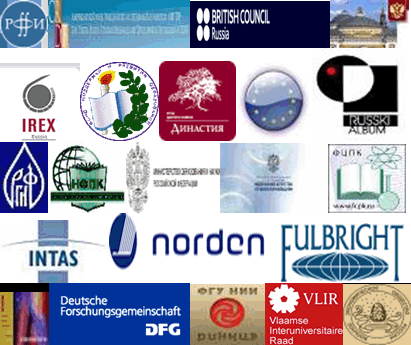 КОНКУРСЫ РОССИЙСКИХ И МЕЖДУНАРОДНЫХ ФОНДОВ И ПРОГРАММ